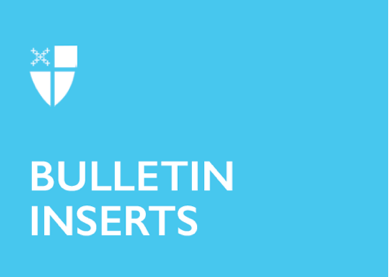 February 19, 2023 – Last Sunday in Epiphany (A)Intro: Life Transformed – The Way of Love in Lent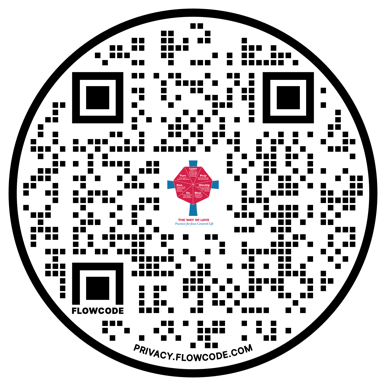 The journey through Lent into Easter is a journey with Jesus. We are baptized into his life, self-giving, and death; then, we rise in hope to life transformed. This Lent, communities are invited to walk with Jesus in his Way of Love and into the experience of transformed life. Together, we will reflect anew on the loving actions of God as recounted in the Easter Vigil readings. Together, we will walk through the depths of salvation history into the fullness of redemption. Throughout Lent, come along with us as we explore Life Transformed: The Way of Love in Lent, produced by Hillary Raining and Jenifer Gamber. You can find resources mentioned below at iam.ec/lifetransformed or by scanning the QR code to the right.IntroWednesday, February 22Today’s Prompt: How do you incorporate rest into  your life?Read: “Thus says the Lord: Stand at the crossroads and look, and ask for the ancient paths, where the good way lies; and walk in it, and find rest for your souls. But they said, ‘We will not walk in it.’” – Jeremiah 6:16Thursday, February 23Today’s Prompt: How does community help or hinder your growing in Christ? Read: “But to all who received him, who believed in his name, he gave power to become children of God, who were born, not of blood or of the will of the flesh or of the will of man, but of God.” – John 1:12-13 Friday, February 24Today’s Prompt: Where do you see the seven practices of the Way of Love in this story?Read: “Finding no way to bring him in because of the crowd, they went up on the roof and let him down on the stretcher through the tiles into the middle of the crowd in front of Jesus.” – Luke 5:19 Saturday, February 25Today’s Prompt: How might you connect with others in the spirit of renewal?Read: “He said, ‘Go out and stand on the mountain before the Lord, for the Lord is about to pass by.’ Now there was a great wind, so strong that it was splitting mountains and breaking rocks in pieces before the Lord, but the Lord was not in the wind, and after the wind an earthquake, but the Lord was not in the earthquake, and after the earthquake a fire, but the Lord was not in the fire, and after the fire a sound of sheer silence.” - 1 Kings 19:11-12Reflections from “Living the Way of Love” by Mary Bea Sullivan (Church Publishing, 2019). Used with permission. Quotations from the New Revised Standard Version Bible, copyright © 1989 the Division of Christian Education of the National Council of the Churches of Christ in the United States of America. Used by permission. All rights reserved.